В соответствии с Бюджетным кодексом РФ, руководствуясь постановлениями администрации Палехского муниципального района от 03.02.2021 №53-п  «Об утверждении Порядка разработки, реализации и оценку эффективности муниципальных программ  Палехского муниципального района и Палехского городского поселения» и от 04.10.2013 г. №605-п «Об утверждении  Перечня муниципальных программ  Палехского муниципального района», руководствуясь Уставом Палехского муниципального района, администрация  Палехского муниципального района постановляет:1. Утвердить муниципальную программу «Развитие архивного дела в Палехском муниципальном районе» на 2021-2026 годы (прилагается).2. Отменить постановление администрации от 14.11.2013 № 742-п  «Об утверждении муниципальной программы « Развитие архивного дела в Палехском муниципальном районе».3. Контроль над исполнением настоящего постановления возложить на первого заместителя главы администрации Палехского муниципального района Кузнецову С.И.4. Настоящее постановление подлежит опубликованию в информационном бюллетене органов местного самоуправления Палехского муниципального района и размещению на официальном сайте Палехского муниципального района в сети «Интернет».Приложение К постановлению администрации Палехского муниципального районаот __________№_____-пМуниципальная программа«Развитие архивного дела в Палехском муниципальном районе»Паспорт программы*Финансирование мероприятий будет осуществляться при выделении дополнительных финансовых средств из бюджета Палехского муниципального района2.Анализ текущей ситуации в сфере реализациимуниципальной программыАрхив  администрации Палехского муниципального района  находится в кирпичном здании на 1-ом этаже, отопление центральное. Общая площадь архивохранилища составляет около 115 кв.м, протяженность стеллажных полок 283 пог. м. По учетным данным  на 01.01.2021 г. в архивном фонде находится на хранении 226 фондов с общей численностью дел более  26000.Сведения об основных показателях: Архив комплектуется документами постоянного хранения  9 организации. Задолженность по приемке документов от этих организаций на 01.01.2021 г. составляет 890 дел. Ежегодно в них формируется 200 дел постоянного хранения, которые необходимо принять в архив. Кроме того, архив ежегодно пополняется документами личного состава ликвидированных предприятий. Степень загруженности архивохранилища в настоящее время составляет 124 %.20 февраля 2013 года была проведена проверка начальником ПЦО  № 2 Южского ОВД – филиала ФГКУ УВО УМВД России по Ивановской области, по результатам которой необходимо выполнить следующие мероприятия:-замена оконных проемов;-оборудование помещения средствами охранной сигнализации.В Палехском районе 1 городское и 3 сельских поселения. В них ежегодно формируется 150 дел  постоянного хранения и 25 дел по личному составу. Администрации сельских поселений располагаются в деревянных домах, архивные документы в некоторых администрациях  хранятся  в холодных коридорах, отдельно стоящих сараях. В таких условиях, когда документы хранятся в не отапливаемых помещениях, они подвергаются воздействию сезонной сырости и плесени; реальна угроза  уничтожения документов грызунами.Проблема нехватки стеллажей в  архиве  и несоответствующие условия хранения документов в администрациях сельских поселений требуют скорейшего ее  решения. Данная программа разработана с целью реализации полномочий по формированию и содержанию муниципального архива, включая хранение архивных фондов поселений. (Устав Палехского муниципального района ст.8 п.16).Программа определяет пути обеспечения сохранности и учета архивных документов, подлежащих хранению. Программа ориентирована на выявление проблем, задач, которые необходимо решить в ходе реализации полномочий для организации архивного дела в районе в соответствии с нормативными требованиями. Главной целью программы является обеспечение сохранности и учет архивных документов, подлежащих хранению.2.Сведения о целевых индикаторах  (показателях ) Программы Таблица 1. Сведения о целевых индикаторах (показателях) реализации муниципальной программы3.Мероприятия программыСистема программных мероприятий в соответствии с целями и задачами Программы определяет направления и пути  решения проблем  сохранения архивных документов в архивах.В систему программных мероприятий входят:● приобретение стеллажей;● замена окон на стеклопакеты;●оборудование помещения средствами охранной сигнализации;Информатизация  архива;● проведение систематической и регулярной работы по  обучению специалистов ведомственных служб и сельских поселений  по вопросам архивной работы.4.Ресурсное обеспечение мероприятий программы*Финансирование мероприятий будет осуществляться при выделении дополнительных финансовых средств из бюджета Палехского муниципального района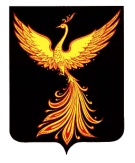 АДМИНИСТРАЦИЯПАЛЕХСКОГО МУНИЦИПАЛЬНОГО РАЙОНА АДМИНИСТРАЦИЯПАЛЕХСКОГО МУНИЦИПАЛЬНОГО РАЙОНА АДМИНИСТРАЦИЯПАЛЕХСКОГО МУНИЦИПАЛЬНОГО РАЙОНА АДМИНИСТРАЦИЯПАЛЕХСКОГО МУНИЦИПАЛЬНОГО РАЙОНА ПОСТАНОВЛЕНИЕПОСТАНОВЛЕНИЕПОСТАНОВЛЕНИЕПОСТАНОВЛЕНИЕот ________________№ ______-пот ________________№ ______-пот ________________№ ______-пот ________________№ ______-пОб утверждении муниципальной программы «Развитие архивного дела в  Палехском муниципальном районе»Об утверждении муниципальной программы «Развитие архивного дела в  Палехском муниципальном районе»Об утверждении муниципальной программы «Развитие архивного дела в  Палехском муниципальном районе»Об утверждении муниципальной программы «Развитие архивного дела в  Палехском муниципальном районе»Глава Палехского муниципального районаИ.В. СтаркинНаименование программыРазвитие архивного дела в Палехском муниципальном  районеСрок реализации программы2021-2026 г.г.Администратор  программыАдминистрация Палехского муниципального районаОтветственные исполнителиАдминистрация Палехского муниципального района (организационно-правовое управление)исполнитель программыАдминистрация Палехского муниципального района (организационно-правовое управление)Цель программыОбеспечение сохранности и учет архивных документов, подлежащих хранению.Задача программыУкрепление материально-технической базы архива и оказание организационно- методической помощи ведомственным архивам, архивам сельских и городского поселений.Объем ресурсного обеспечения программы*Общий объем бюджетных ассигнований (бюджет Палехского муниципального района):2021 год – <*> руб.,2022 год – <*> руб.,2023 год – <*> руб.,2024 год – <*> руб.,2025 год – <*> руб.,2026 год – <*> руб.Ожидаемые результаты реализации программы-укрепление материально-технической базы архива;-информатизация архива;-оказание организационно-методической помощи ведомственным архивам и архивам сельских  поселений.N
п/пНаименование целевого индикатора(показателя)Ед. изм.2021факт2022оценка20231.Протяженность  стеллажных полокпог. м2832833602.Загруженность архивохранилища%1241241003.Задолженность по приемке документовшт.89089004.Установлено дел сверх нормышт.500050000N
п/пНаименование целевого индикатора(показателя)Ед. изм.2021202220232024202520261.Протяженность  стеллажных полокпог. м2833603703803904002.Загруженность архивохранилища%124100989898983.Задолженность по приемке документовшт.890-----4.Установлено дел сверх нормышт.5000-----№п/пНаименование программы / 
Источник ресурсного обеспечения2021202220232024202520261.Программа, всего (руб):0*0*0*0*0*0*в том числе бюджет Палехского муниципального района (руб.)0*0*0*0*0*0*